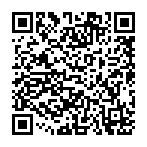 おかやま若者再チャレンジ応援宣言企業　登録変更　届出書（1/2）※変更後の内容をご記入ください。変更がない部分も改めてご記入ください。おかやま若者再チャレンジ応援宣言企業　登録変更　届出書（2/2）　　　　　　年　　　月　　　日岡山県知事　　　　　　　　様企業等　名　　称　　　　　　　　　　　　　　　　　　　　　　　　　　　代表者　職・氏名　　　　　　　　　　　　　　　　　　　　　　　　　　　※変更後の内容をご記入ください。変更がない部分も改めてご記入ください。変更届出も電子申請が利用できます（ＰＣ・スマホから。書類の提出は不要）https://www.pref.okayama.jp/site/240/556595.html（書類のワード様式もダウンロードできます）変更届出も電子申請が利用できます（ＰＣ・スマホから。書類の提出は不要）https://www.pref.okayama.jp/site/240/556595.html（書類のワード様式もダウンロードできます）電子申請を利用しない場合は、次の書類を右記にご提出ください。・登録変更届出書（この用紙:２枚もの）703-8278　岡山市中区古京町1-7-36岡山県産業労働部　労働雇用政策課Ｆａｘ　０８６－２２６－７８６９メール  koyou@pref.okayama.lg.jp宣言の区分・内容宣言(〇を記入)中止(×を記入)再就職応援宣言岡山県内で再就職を希望する若者について、正社員としての採用に積極的に取り組みます。具体的な支援策がある場合は、100字以内で記入（ない場合は空欄）※県ホームページに掲載します。具体的な支援策がある場合は、100字以内で記入（ない場合は空欄）※県ホームページに掲載します。再入社応援宣言育児・介護・キャリアアップ等のため当社を退社した若者が再入社を希望した場合は、正社員としての採用に積極的に取り組みます。具体的な支援策がある場合は、100字以内で記入（ない場合は空欄）※県ホームページに掲載します。具体的な支援策がある場合は、100字以内で記入（ない場合は空欄）※県ホームページに掲載します。入社辞退者の再エントリー応援宣言最終選考を通過したものの入社を辞退した新規学卒者が、学卒後３年以内に当社に再エントリーした場合は、正社員として積極的に採用します。具体的な支援策がある場合は、100字以内で記入（ない場合は空欄）※県ホームページに掲載します。具体的な支援策がある場合は、100字以内で記入（ない場合は空欄）※県ホームページに掲載します。企業等の名称県内所在地本社所在地ホームページURLメールアドレス申請責任者 所属申請責任者 氏名電話Ｆａｘ業種（いずれかに〇）建設業　　情報通信業　　不動産業　　サービス業製造業　　卸売・小売業　　宿泊業　　　医療・福祉運輸業　　金融・保険業　　その他（　　　　　　　　　　　　　　）企業等の紹介（100字以内）（県HPに掲載）